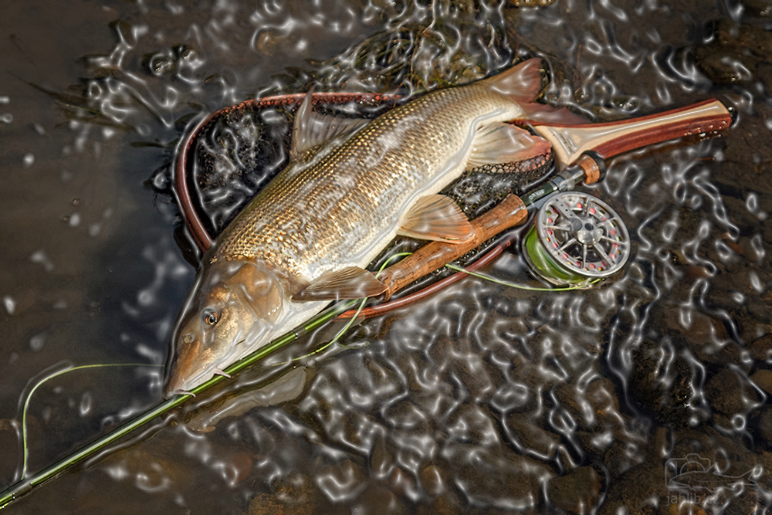 Pro děti od 8 do 15 letKdy: budeme se těšit od 20.září , každou středu od 15:30 do 17:30Kde: Areál MRS PS Třebíč, Poušov 966, Třebíč 674 01Co se dozvíš: 	- Poznávat naše krásné ryby a jejich biologii.			- Vodní živočichy a rostliny kolem vody.			- Jak se stát rybářem a jak se chovat u vody.			- Druhy rybolovných technik.			- A ještě mnohem víc……			- A hlavně, jak chytat ryby.Co získáš:  Spoustu nových kamarádů, zážitků, svůj PRVNÍ RYBÁŘSKÝ LÍSTEKCena za celý kroužek je  1200,- , možnost platby pololetně ( 2 x 600,- )Kontakty: Bc. Petr Voburka tel:  732 329 026, 	      Václav Chaloupka tel: 720 570 431E-mail: PARMICKATREBIC@seznam.czFB: Rybářský kroužek PARMIČKANahlášení do kroužku je možné do konce měsíce října 2023!